        İZMİR DEMOCRACY UNIVERSITY HEALTH SCIENCES JOURNAL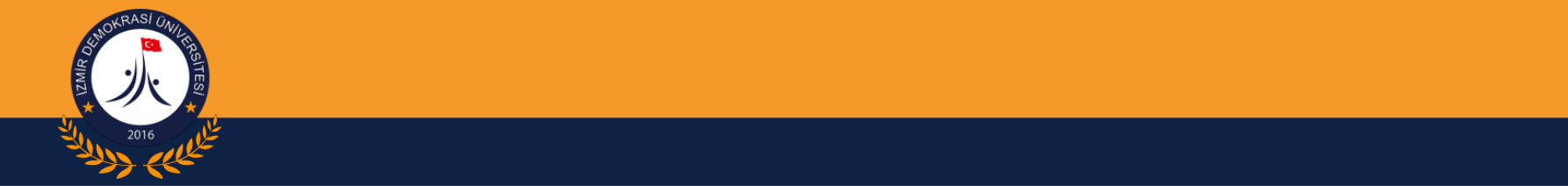 IDUHESİzmir Demokrasi Üniversitesi Adına SahibiProf. Dr. Bedriye TUNÇSİPERİzmir Demokrasi Üniversitesi RektörüEditör ve Yayın Kurulu BaşkanıProf. Dr. Reyhan İRKİN – İzmir Demokrasi ÜniversitesiYayın SekreterleriArş. Gör. Oğuzcan AKDEMİR – İzmir Demokrasi Üniversitesi“IDUHES” dergisi elektronik ortamda ve ulusal standartlarda yayın yapan, Türkçe ve İngilizce çalışmalara yer ver hakemli bir dergi Mayıs, Eylül ve Aralık olmak üzere yılda üç kez yayınlanmaktadır. Dergide yayınlanan yazıların içerikleriyle ilgili olarak tüm sorumluluk yazara/yazarlara aittir.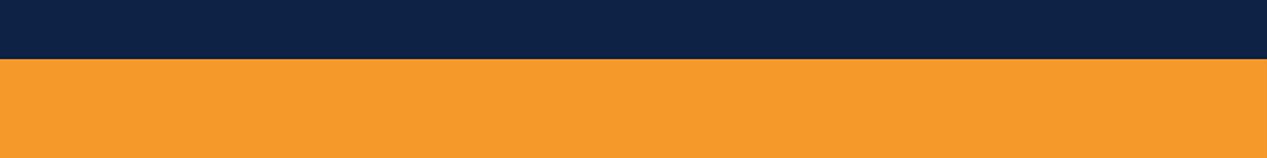 